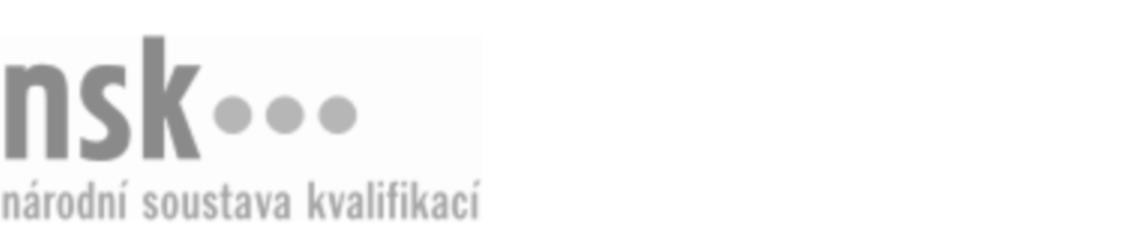 Další informaceDalší informaceDalší informaceDalší informaceDalší informaceDalší informaceDělník/dělnice v textilní výrobě (kód: 31-065-E) Dělník/dělnice v textilní výrobě (kód: 31-065-E) Dělník/dělnice v textilní výrobě (kód: 31-065-E) Dělník/dělnice v textilní výrobě (kód: 31-065-E) Dělník/dělnice v textilní výrobě (kód: 31-065-E) Dělník/dělnice v textilní výrobě (kód: 31-065-E) Dělník/dělnice v textilní výrobě (kód: 31-065-E) Autorizující orgán:Autorizující orgán:Ministerstvo průmyslu a obchoduMinisterstvo průmyslu a obchoduMinisterstvo průmyslu a obchoduMinisterstvo průmyslu a obchoduMinisterstvo průmyslu a obchoduMinisterstvo průmyslu a obchoduMinisterstvo průmyslu a obchoduMinisterstvo průmyslu a obchoduMinisterstvo průmyslu a obchoduMinisterstvo průmyslu a obchoduSkupina oborů:Skupina oborů:Textilní výroba a oděvnictví (kód: 31)Textilní výroba a oděvnictví (kód: 31)Textilní výroba a oděvnictví (kód: 31)Textilní výroba a oděvnictví (kód: 31)Textilní výroba a oděvnictví (kód: 31)Povolání:Povolání:Dělník v textilní výroběDělník v textilní výroběDělník v textilní výroběDělník v textilní výroběDělník v textilní výroběDělník v textilní výroběDělník v textilní výroběDělník v textilní výroběDělník v textilní výroběDělník v textilní výroběKvalifikační úroveň NSK - EQF:Kvalifikační úroveň NSK - EQF:22222Platnost standarduPlatnost standarduPlatnost standarduPlatnost standarduPlatnost standarduPlatnost standarduPlatnost standarduStandard je platný od: 15.01.2021Standard je platný od: 15.01.2021Standard je platný od: 15.01.2021Standard je platný od: 15.01.2021Standard je platný od: 15.01.2021Standard je platný od: 15.01.2021Standard je platný od: 15.01.2021Dělník/dělnice v textilní výrobě,  28.03.2024 20:22:36Dělník/dělnice v textilní výrobě,  28.03.2024 20:22:36Dělník/dělnice v textilní výrobě,  28.03.2024 20:22:36Dělník/dělnice v textilní výrobě,  28.03.2024 20:22:36Dělník/dělnice v textilní výrobě,  28.03.2024 20:22:36Strana 1 z 2Další informaceDalší informaceDalší informaceDalší informaceDalší informaceDalší informaceDalší informaceDalší informaceDalší informaceDalší informaceDalší informaceDalší informaceDalší informaceObory vzděláníObory vzděláníObory vzděláníObory vzděláníObory vzděláníObory vzděláníObory vzděláníK závěrečné zkoušce z oboru vzdělání Textilní a oděvní výroba (kód: 31-57-E/01) lze být připuštěn po předložení osvědčení o získání některé z uvedených profesních kvalifikací:K závěrečné zkoušce z oboru vzdělání Textilní a oděvní výroba (kód: 31-57-E/01) lze být připuštěn po předložení osvědčení o získání některé z uvedených profesních kvalifikací:K závěrečné zkoušce z oboru vzdělání Textilní a oděvní výroba (kód: 31-57-E/01) lze být připuštěn po předložení osvědčení o získání některé z uvedených profesních kvalifikací:K závěrečné zkoušce z oboru vzdělání Textilní a oděvní výroba (kód: 31-57-E/01) lze být připuštěn po předložení osvědčení o získání některé z uvedených profesních kvalifikací:K závěrečné zkoušce z oboru vzdělání Textilní a oděvní výroba (kód: 31-57-E/01) lze být připuštěn po předložení osvědčení o získání některé z uvedených profesních kvalifikací:K závěrečné zkoušce z oboru vzdělání Textilní a oděvní výroba (kód: 31-57-E/01) lze být připuštěn po předložení osvědčení o získání některé z uvedených profesních kvalifikací:K závěrečné zkoušce z oboru vzdělání Textilní a oděvní výroba (kód: 31-57-E/01) lze být připuštěn po předložení osvědčení o získání některé z uvedených profesních kvalifikací: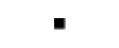 Dělník/dělnice v oděvní výrobě (kód: 31-052-E)Dělník/dělnice v oděvní výrobě (kód: 31-052-E)Dělník/dělnice v oděvní výrobě (kód: 31-052-E)Dělník/dělnice v oděvní výrobě (kód: 31-052-E)Dělník/dělnice v oděvní výrobě (kód: 31-052-E)Dělník/dělnice v oděvní výrobě (kód: 31-052-E)Dělník/dělnice v oděvní výrobě (kód: 31-052-E)Dělník/dělnice v oděvní výrobě (kód: 31-052-E)Dělník/dělnice v oděvní výrobě (kód: 31-052-E)Dělník/dělnice v oděvní výrobě (kód: 31-052-E)Dělník/dělnice v oděvní výrobě (kód: 31-052-E)Dělník/dělnice v oděvní výrobě (kód: 31-052-E)Dělník/dělnice v textilní výrobě (kód: 31-065-E)Dělník/dělnice v textilní výrobě (kód: 31-065-E)Dělník/dělnice v textilní výrobě (kód: 31-065-E)Dělník/dělnice v textilní výrobě (kód: 31-065-E)Dělník/dělnice v textilní výrobě (kód: 31-065-E)Dělník/dělnice v textilní výrobě (kód: 31-065-E)Úplné profesní kvalifikaceÚplné profesní kvalifikaceÚplné profesní kvalifikaceÚplné profesní kvalifikaceÚplné profesní kvalifikaceÚplné profesní kvalifikaceÚplné profesní kvalifikaceÚplnou profesní kvalifikaci Dělník v textilní a oděvní výrobě (kód: 31-99-E/03) lze prokázat předložením osvědčení o získání některé z uvedených profesních kvalifikací:Úplnou profesní kvalifikaci Dělník v textilní a oděvní výrobě (kód: 31-99-E/03) lze prokázat předložením osvědčení o získání některé z uvedených profesních kvalifikací:Úplnou profesní kvalifikaci Dělník v textilní a oděvní výrobě (kód: 31-99-E/03) lze prokázat předložením osvědčení o získání některé z uvedených profesních kvalifikací:Úplnou profesní kvalifikaci Dělník v textilní a oděvní výrobě (kód: 31-99-E/03) lze prokázat předložením osvědčení o získání některé z uvedených profesních kvalifikací:Úplnou profesní kvalifikaci Dělník v textilní a oděvní výrobě (kód: 31-99-E/03) lze prokázat předložením osvědčení o získání některé z uvedených profesních kvalifikací:Úplnou profesní kvalifikaci Dělník v textilní a oděvní výrobě (kód: 31-99-E/03) lze prokázat předložením osvědčení o získání některé z uvedených profesních kvalifikací:Úplnou profesní kvalifikaci Dělník v textilní a oděvní výrobě (kód: 31-99-E/03) lze prokázat předložením osvědčení o získání některé z uvedených profesních kvalifikací:Dělník/dělnice v oděvní výrobě (kód: 31-052-E)Dělník/dělnice v oděvní výrobě (kód: 31-052-E)Dělník/dělnice v oděvní výrobě (kód: 31-052-E)Dělník/dělnice v oděvní výrobě (kód: 31-052-E)Dělník/dělnice v oděvní výrobě (kód: 31-052-E)Dělník/dělnice v oděvní výrobě (kód: 31-052-E)Dělník/dělnice v textilní výrobě (kód: 31-065-E)Dělník/dělnice v textilní výrobě (kód: 31-065-E)Dělník/dělnice v textilní výrobě (kód: 31-065-E)Dělník/dělnice v textilní výrobě (kód: 31-065-E)Dělník/dělnice v textilní výrobě (kód: 31-065-E)Dělník/dělnice v textilní výrobě (kód: 31-065-E)Dělník/dělnice v textilní výrobě (kód: 31-065-E)Dělník/dělnice v textilní výrobě (kód: 31-065-E)Dělník/dělnice v textilní výrobě (kód: 31-065-E)Dělník/dělnice v textilní výrobě (kód: 31-065-E)Dělník/dělnice v textilní výrobě (kód: 31-065-E)Dělník/dělnice v textilní výrobě (kód: 31-065-E)Vztahy s dalšími kvalifikacemiVztahy s dalšími kvalifikacemiVztahy s dalšími kvalifikacemiVztahy s dalšími kvalifikacemiVztahy s dalšími kvalifikacemiVztahy s dalšími kvalifikacemiVztahy s dalšími kvalifikacemiProfesní kvalifikace Dělník/dělnice v textilní výrobě (kód:31-065-E) souvisí s profesní kvalifikací Dělník/dělnice v oděvní výrobě (kód:31-052-E).Profesní kvalifikace Dělník/dělnice v textilní výrobě (kód:31-065-E) souvisí s profesní kvalifikací Dělník/dělnice v oděvní výrobě (kód:31-052-E).Profesní kvalifikace Dělník/dělnice v textilní výrobě (kód:31-065-E) souvisí s profesní kvalifikací Dělník/dělnice v oděvní výrobě (kód:31-052-E).Profesní kvalifikace Dělník/dělnice v textilní výrobě (kód:31-065-E) souvisí s profesní kvalifikací Dělník/dělnice v oděvní výrobě (kód:31-052-E).Profesní kvalifikace Dělník/dělnice v textilní výrobě (kód:31-065-E) souvisí s profesní kvalifikací Dělník/dělnice v oděvní výrobě (kód:31-052-E).Profesní kvalifikace Dělník/dělnice v textilní výrobě (kód:31-065-E) souvisí s profesní kvalifikací Dělník/dělnice v oděvní výrobě (kód:31-052-E).Profesní kvalifikace Dělník/dělnice v textilní výrobě (kód:31-065-E) souvisí s profesní kvalifikací Dělník/dělnice v oděvní výrobě (kód:31-052-E).Dělník/dělnice v textilní výrobě,  28.03.2024 20:22:36Dělník/dělnice v textilní výrobě,  28.03.2024 20:22:36Dělník/dělnice v textilní výrobě,  28.03.2024 20:22:36Dělník/dělnice v textilní výrobě,  28.03.2024 20:22:36Dělník/dělnice v textilní výrobě,  28.03.2024 20:22:36Strana 2 z 2